 MUNICÍPIO DE TIMBÓ– SC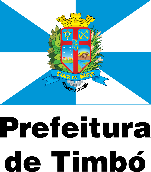 CONCURSO PÚBLICO  EDITAL Nº 01/2013 - ADMINISTRAÇÃO DIRETA DE TIMBÓFUNDAÇÃO CULTURAL DE TIMBÓ -   EDITAL Nº 01/2013 FUNDAÇÃO MUNICIPAL DE ESPORTES -   EDITAL Nº 01/2013 PROCESSO SELETIVO -   EDITAL Nº 01/2013 - ADMINISTRAÇÃO DIRETA DE TIMBÓERRATA 001DA DIVULGAÇÃO DO  JULGAMENTO DOS RECURSOS CONTRA APLICAÇÃO E RESULTADOS DO TESTE DE APTIDÃO FÍSICA DO PROCESSO SELETIVO -   EDITAL Nº 01/2013 - ADMINISTRAÇÃO DIRETA DE TIMBÓO Instituto o Barriga Verde,  juntamente com a Comissão Especial para Supervisionar e Acompanhar a Realização do Concurso Público, nomeada pela Portaria n° 578/2013, no uso de suas atribuições,  tornam público o que segue:Fica incluído nas  decisões dos recursos contra a aplicação e resultados do Teste de Aptidão o recurso da Candidata Iliane Peres de Lima Habowsky, inscrição número 0062, do Cargo de Agente Comunitário de Saúde, conforme segue:CARGO: AGENTE COMUNITÁRIO DE SAÚDE – Processo Seletivo 01/2013Ficam validadas  para a candidata as justificativas detalhadas e já divulgadas no edital de  19 de março de 2014.Taió, 26 de março de 2014INSTITUTO O BARRIGA VERDECOMISSÃO MUNICIPALNº Inscr.Fase do TAFResultadoJustificativa da Banca Examinadora0062Resistência físicaINDEFERIDOOs procedimentos do TAF foram aplicados de forma isonômica para todos os candidatos, conforme regras estipuladas no Edital regulador do certame. RECURSO INDEFERIDO